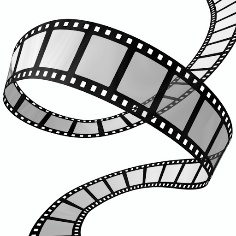 Using Trigonometry to Find LengthsCalculate each length  in  to 1 decimal place, find your answers in the table and unjumble the letters to find the name of a film:ABCDEFGHIJKLMNOPQRSTUVWXYZ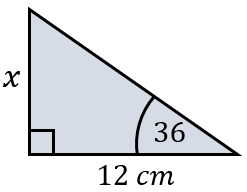 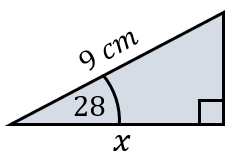 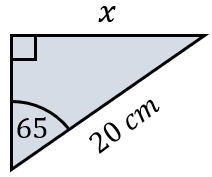 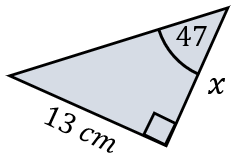 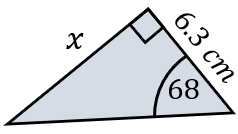 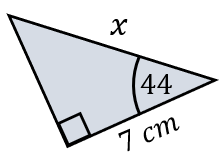 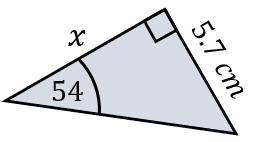 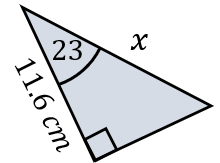 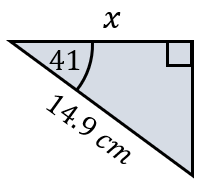 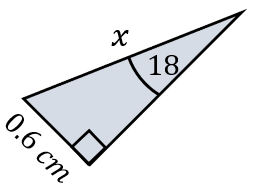 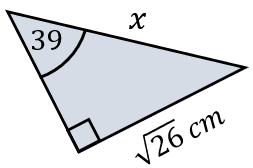 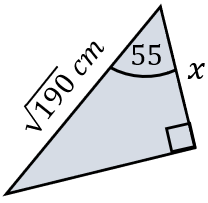 Letters:Film: